SR./SRA. DIRECTOR/A DE LA ESCUELA HOSPITAL MOMPÍA(CENTRO ADSCRITO A LA UNIVERSIDAD CATÓLICA DE ÁVILA)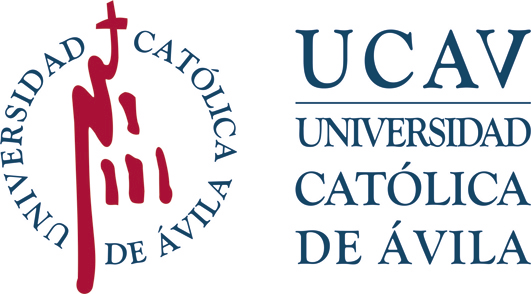 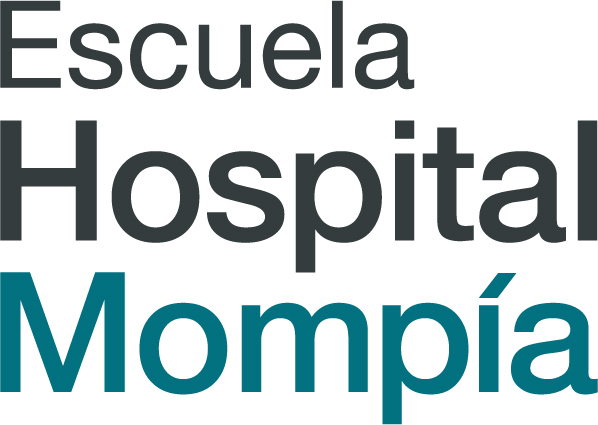 Impreso: C-G MompíaESCUELA HOSPITAL MOMPÍAREGISTRO DE ALUMNOSENTRADA: ………………………FECHA:………………………….SOLICITUD DE CONVOCATORIA DE GRACIAESCUELA HOSPITAL MOMPÍAREGISTRO DE ALUMNOSENTRADA: ………………………FECHA:………………………….CURSO ACADÉMICO PARA EL QUE REALIZA LA SOLICITUD    /    DATOS PERSONALES DEL ESTUDIANTE DATOS PERSONALES DEL ESTUDIANTE DATOS PERSONALES DEL ESTUDIANTE DATOS PERSONALES DEL ESTUDIANTE DATOS PERSONALES DEL ESTUDIANTE DATOS PERSONALES DEL ESTUDIANTE DATOS PERSONALES DEL ESTUDIANTE DATOS PERSONALES DEL ESTUDIANTE DATOS PERSONALES DEL ESTUDIANTE DATOS PERSONALES DEL ESTUDIANTE DATOS PERSONALES DEL ESTUDIANTE NOMBRE Y APELLIDOS:      NOMBRE Y APELLIDOS:      NOMBRE Y APELLIDOS:      NOMBRE Y APELLIDOS:      NOMBRE Y APELLIDOS:      NOMBRE Y APELLIDOS:      NOMBRE Y APELLIDOS:      NOMBRE Y APELLIDOS:      NOMBRE Y APELLIDOS:      NOMBRE Y APELLIDOS:      NOMBRE Y APELLIDOS:      Nº DNI/TIE/PASAPORTE      Nº DNI/TIE/PASAPORTE      Nº DNI/TIE/PASAPORTE      Nº DNI/TIE/PASAPORTE      Nº DNI/TIE/PASAPORTE      Nº DNI/TIE/PASAPORTE      Nº DNI/TIE/PASAPORTE      Nº DNI/TIE/PASAPORTE      Nº DNI/TIE/PASAPORTE      Nº DNI/TIE/PASAPORTE      Nº DNI/TIE/PASAPORTE      DOMICILIO:      DOMICILIO:      DOMICILIO:      DOMICILIO:      DOMICILIO:      DOMICILIO:      DOMICILIO:      DOMICILIO:      DOMICILIO:      DOMICILIO:      DOMICILIO:      LOCALIDAD:      LOCALIDAD:      LOCALIDAD:      PROVINCIA:      PROVINCIA:      PROVINCIA:      PROVINCIA:      PROVINCIA:      CP:      CP:      CP:      TELÉFONO MÓVIL (Obligatorio):       TELÉFONO MÓVIL (Obligatorio):       TELÉFONO MÓVIL (Obligatorio):       TELÉFONO MÓVIL (Obligatorio):       TELÉFONO FIJO:      TELÉFONO FIJO:      TELÉFONO FIJO:      TELÉFONO FIJO:      TELÉFONO FIJO:      TELÉFONO FIJO:      TELÉFONO FIJO:      CORREO ELECTRÓNICO (Obligatorio):      CORREO ELECTRÓNICO (Obligatorio):      CORREO ELECTRÓNICO (Obligatorio):      CORREO ELECTRÓNICO (Obligatorio):      CORREO ELECTRÓNICO (Obligatorio):      CORREO ELECTRÓNICO (Obligatorio):      CORREO ELECTRÓNICO (Obligatorio):      CORREO ELECTRÓNICO (Obligatorio):      CORREO ELECTRÓNICO (Obligatorio):      CORREO ELECTRÓNICO (Obligatorio):      CORREO ELECTRÓNICO (Obligatorio):      MATRICULADO EN LA TITULACIÓN DE:      MATRICULADO EN LA TITULACIÓN DE:      MATRICULADO EN LA TITULACIÓN DE:      MATRICULADO EN LA TITULACIÓN DE:      MATRICULADO EN LA TITULACIÓN DE:      MATRICULADO EN LA TITULACIÓN DE:      MATRICULADO EN LA TITULACIÓN DE:      MATRICULADO EN LA TITULACIÓN DE:      MATRICULADO EN LA TITULACIÓN DE:      MATRICULADO EN LA TITULACIÓN DE:      MATRICULADO EN LA TITULACIÓN DE:      SOLICITO CONVOCATORIA DE GRACIA PARA LA/S SIGUIENTE/S ASIGNATURA/SSOLICITO CONVOCATORIA DE GRACIA PARA LA/S SIGUIENTE/S ASIGNATURA/SSOLICITO CONVOCATORIA DE GRACIA PARA LA/S SIGUIENTE/S ASIGNATURA/SSOLICITO CONVOCATORIA DE GRACIA PARA LA/S SIGUIENTE/S ASIGNATURA/SSOLICITO CONVOCATORIA DE GRACIA PARA LA/S SIGUIENTE/S ASIGNATURA/SSOLICITO CONVOCATORIA DE GRACIA PARA LA/S SIGUIENTE/S ASIGNATURA/SSOLICITO CONVOCATORIA DE GRACIA PARA LA/S SIGUIENTE/S ASIGNATURA/SSOLICITO CONVOCATORIA DE GRACIA PARA LA/S SIGUIENTE/S ASIGNATURA/SSOLICITO CONVOCATORIA DE GRACIA PARA LA/S SIGUIENTE/S ASIGNATURA/SSOLICITO CONVOCATORIA DE GRACIA PARA LA/S SIGUIENTE/S ASIGNATURA/SSOLICITO CONVOCATORIA DE GRACIA PARA LA/S SIGUIENTE/S ASIGNATURA/SCÓDIGO DENOMINACIÓN OFICAL DE LA ASIGNATURADENOMINACIÓN OFICAL DE LA ASIGNATURADENOMINACIÓN OFICAL DE LA ASIGNATURADENOMINACIÓN OFICAL DE LA ASIGNATURADENOMINACIÓN OFICAL DE LA ASIGNATURADENOMINACIÓN OFICAL DE LA ASIGNATURADENOMINACIÓN OFICAL DE LA ASIGNATURADENOMINACIÓN OFICAL DE LA ASIGNATURADENOMINACIÓN OFICAL DE LA ASIGNATURANº ECTSIndique la convocatoria en la que desea examinarse:Indique la convocatoria en la que desea examinarse:Indique la convocatoria en la que desea examinarse:Indique la convocatoria en la que desea examinarse:Indique la convocatoria en la que desea examinarse:Indique la convocatoria en la que desea examinarse:Indique la convocatoria en la que desea examinarse:      FEBRERO      FEBRERO  JUNIO  JUNIO  JUNIO  JUNIO  SEPTIEMBRE  SEPTIEMBRE  SEPTIEMBRE  SEPTIEMBRE  SEPTIEMBREEn los estudios cuyas convocatorias de exámenes no coincida con las anteriores debe indicar la convocatoria en la que desea examinarse, con indicación de mes y año.En los estudios cuyas convocatorias de exámenes no coincida con las anteriores debe indicar la convocatoria en la que desea examinarse, con indicación de mes y año.En los estudios cuyas convocatorias de exámenes no coincida con las anteriores debe indicar la convocatoria en la que desea examinarse, con indicación de mes y año.En los estudios cuyas convocatorias de exámenes no coincida con las anteriores debe indicar la convocatoria en la que desea examinarse, con indicación de mes y año.En los estudios cuyas convocatorias de exámenes no coincida con las anteriores debe indicar la convocatoria en la que desea examinarse, con indicación de mes y año.Mes:      Mes:      Mes:      Mes:      Año:     Año:     IMPORTANTE. Antes de iniciar los trámites de esta solicitud recuerde que:Es responsabilidad del estudiante conocer la normativa reguladora de esta convocatoria. La tiene a su disposición en la Guía Académica y en la página web de la UCAV: Normativa de Progreso y Permanencia.Sólo si el estudiante agota en una asignatura, las seis convocatorias a las que tiene derecho, podrá solicitar al Rectorado una Convocatoria de Gracia para dicha asignatura y no se admitirá a trámite la presente petición si no consta el informe favorable del profesor responsable de la asignatura.Si la resolución del Rectorado es favorable y en el supuesto de que el estudiante no esté matriculado en la asignatura objeto de la solicitud, la matrícula se realizará de oficio desde la Secretaría de Alumnos y se le remitirá al estudiante la oportuna liquidación. El precio de los ECTS de esta matrícula será del 100% del precio de los ECTS correspondientes a la matrícula de la asignatura del curso académico.No será admisible renuncia a la solicitud presentada, salvo en casos excepcionales que deberán ser siempre justificados y documentados.Se han habilitado 3 plazos específicos para la solicitud de Convocatoria de Gracia, según convocatorias de exámenes: Consulte los Calendarios en la Guía Académica.Tramitación: a través del Campus Virtual – BlackboardINFORME del Profesor responsable de la asignatura:INFORME del Profesor responsable de la asignatura:                  Fecha del informe:        de                     de     FAVORABLE         NO FAVORABLEEl/La profesor/a: (nombre, apellidos y firma del profesor/a) _______________________________________________________________El/La profesor/a: (nombre, apellidos y firma del profesor/a) _______________________________________________________________Los datos personales recogidos en este impreso serán incorporados y tratados, con destino y uso exclusivamente administrativo, académico y para hacerle llegar información sobre las actividades de la Universidad Católica Santa Teresa de Jesús de Ávila y de la Escuela de Enfermería TPCS Hospital Mompía (titularidad de Hospital Mompía, S.A). Además, por medio del presente escrito usted autoriza y queda informado de que sus datos podrán ser cedidos a la Universidad Católica de Ávila (UCAV). Dispone de más información sobre la política de protección de datos personales de la Escuela de Enfermería TPCS Hospital Mompía en http://www.escuelahospitalmompia.es/proteccion-de-datos/ https://www.ucavila.es/PoliticaPrivacidad.pdf Podrá ejercitar los derechos de acceso, rectificación, supresión, oposición, limitación del tratamiento y portabilidad de los datos en el correo electrónico protecciondedatos@hospitalmompia.com . Además, si tuviera dudas sobre la protección de sus datos personales, podrá contactar con el Delegado de Protección de Datos en dpo@hospitalmompia.comLos datos personales recogidos en este impreso serán incorporados y tratados, con destino y uso exclusivamente administrativo, académico y para hacerle llegar información sobre las actividades de la Universidad Católica Santa Teresa de Jesús de Ávila y de la Escuela de Enfermería TPCS Hospital Mompía (titularidad de Hospital Mompía, S.A). Además, por medio del presente escrito usted autoriza y queda informado de que sus datos podrán ser cedidos a la Universidad Católica de Ávila (UCAV). Dispone de más información sobre la política de protección de datos personales de la Escuela de Enfermería TPCS Hospital Mompía en http://www.escuelahospitalmompia.es/proteccion-de-datos/ https://www.ucavila.es/PoliticaPrivacidad.pdf Podrá ejercitar los derechos de acceso, rectificación, supresión, oposición, limitación del tratamiento y portabilidad de los datos en el correo electrónico protecciondedatos@hospitalmompia.com . Además, si tuviera dudas sobre la protección de sus datos personales, podrá contactar con el Delegado de Protección de Datos en dpo@hospitalmompia.comLos datos personales recogidos en este impreso serán incorporados y tratados, con destino y uso exclusivamente administrativo, académico y para hacerle llegar información sobre las actividades de la Universidad Católica Santa Teresa de Jesús de Ávila y de la Escuela de Enfermería TPCS Hospital Mompía (titularidad de Hospital Mompía, S.A). Además, por medio del presente escrito usted autoriza y queda informado de que sus datos podrán ser cedidos a la Universidad Católica de Ávila (UCAV). Dispone de más información sobre la política de protección de datos personales de la Escuela de Enfermería TPCS Hospital Mompía en http://www.escuelahospitalmompia.es/proteccion-de-datos/ https://www.ucavila.es/PoliticaPrivacidad.pdf Podrá ejercitar los derechos de acceso, rectificación, supresión, oposición, limitación del tratamiento y portabilidad de los datos en el correo electrónico protecciondedatos@hospitalmompia.com . Además, si tuviera dudas sobre la protección de sus datos personales, podrá contactar con el Delegado de Protección de Datos en dpo@hospitalmompia.comLos datos personales recogidos en este impreso serán incorporados y tratados, con destino y uso exclusivamente administrativo, académico y para hacerle llegar información sobre las actividades de la Universidad Católica Santa Teresa de Jesús de Ávila y de la Escuela de Enfermería TPCS Hospital Mompía (titularidad de Hospital Mompía, S.A). Además, por medio del presente escrito usted autoriza y queda informado de que sus datos podrán ser cedidos a la Universidad Católica de Ávila (UCAV). Dispone de más información sobre la política de protección de datos personales de la Escuela de Enfermería TPCS Hospital Mompía en http://www.escuelahospitalmompia.es/proteccion-de-datos/ https://www.ucavila.es/PoliticaPrivacidad.pdf Podrá ejercitar los derechos de acceso, rectificación, supresión, oposición, limitación del tratamiento y portabilidad de los datos en el correo electrónico protecciondedatos@hospitalmompia.com . Además, si tuviera dudas sobre la protección de sus datos personales, podrá contactar con el Delegado de Protección de Datos en dpo@hospitalmompia.comFirma del solicitante